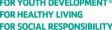 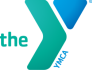 Mana Barumsaa Montclair School of Academics and Enrichment tti sagantaa POWER ISKOLAARS AKKADAAMII 2023Power Iskolaars Akkadaamii barattootni yero boqonnaa Gannaa kan torban 6 baratanii fi qooda irratti fudhatan sagantaa BASHANNANAA fi Badhaadhina Sammuu tiif gargaaru dha. Barattonni walakkaa guyyaa qajeelfama barnoota akaadaamii ifa ta’e kan Herregaa fi Dubbisuu fi Barreessuu irratti xiyyeeffate kan walakkaa guyyaa barumsa sochii qabuun hojiiwwan badhaadhinaatiin wal-qabsiifame argatu. Barataan keessan saganticha irraa faayidaa guddaa akka argatuuf, hirmaannaa guutuu barbaachisa (guyyaa fi sa’aatii armaan gadii torban 6 guutuuf). Barataan keessan torban keessaa %75 yoo hin argamiin hafe, isaan booda galmeen isaa akka haqamu ni taasifama. Power Iskolaars Akkadaamii karoora addatti barattoota yeroo Gannaa bara 2023 kutaa 1ffaa hanga 6ffaa seenaniif barnoota Herregaa fi dandeettii Dubbisuu fi Barreessuu irratti xiyyeeffate kan deeggarsa isaaniif taasisudha. Sababa kanaaf, tarree xiyyeeffannoo dursa kennuu irratti hundaa’uun bakka galmee ni dhiheessina. Guyyaa: Waxabajjii 20 - Bitootessa 28 Yeroo: Dafinoo-Kamisa sa'aatii 8:30AM-4:30PM Jimaata sa’aatii 8:30AM-2PM* *Jimaata sa'aatii gabaabsuun qulqulleessuu fi saanitaayiz gochuuf taasifama. Laaqanni ni kennama.Qajeelfama armaan gadii kanaan saganticha irratti galmaa'aa:1. Gara https://www.ezchildtrack.com/denverymca/ tti deemaa 2. Golee bitaa gadii irratti “Parent Portal” kan jedhu cuqaasaa3. Yoo akkaawuntii hin qabdan ta'e ‘create new account’ kan jedhu cuqaasaa. Qajeelfama kenname hordofaa.4. “DPS - Power Scholars Academy Summer 2023” filadhu. 5. “Montclair” filadhu.Galmeen keessan yeroo mirkanaa’u email mirkaneessaa gara email file irratti argamutti siif dhufa. Ammas, galmeen sagantaa kanaaf xiyyeeffanoo dursa barnootaa irratti hundaa’a, saganticha keessatti bakka keessan mirkaneessuuf hanga Caamsaa 15 tti galmaa’aa. Guyyaa kana booda iyyannoo hin simannu.Galmee ilaalchisee gaaffii ykn yaaddoo yoo qabaattan: Samantha Church, schurch@denverymca.orgWaa'ee sagantichaa ykn marsarichaa gaaffii yoo qabaattan: Samantha Church, schurch@denverymca.org